How to make and bind a quilt – Advanced MethodJacob’s Ladder QuiltChoose 2 or 3 different fabrics.  When choosing your binding it can be the same as one of the colors you already have or a contrasting color.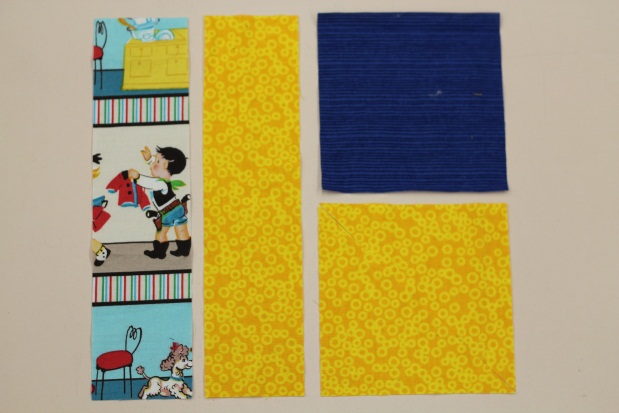 Cut the following pieces2 pieces at 4 7/8 X 4 7/8 inches(2 different colors these will be cut on the diagonal)2 strips at 2 ½ X 10 inches1 Strip of Binding 2 ¼ inches wide by 40 inches long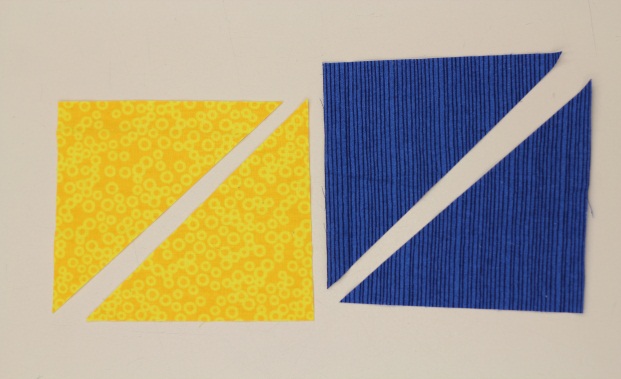 Cut your two square on a perfect diagonalPut your ¼ inch foot on your machineSet your stitch at 5, A, 2Check your tension on a scrap piece of fabric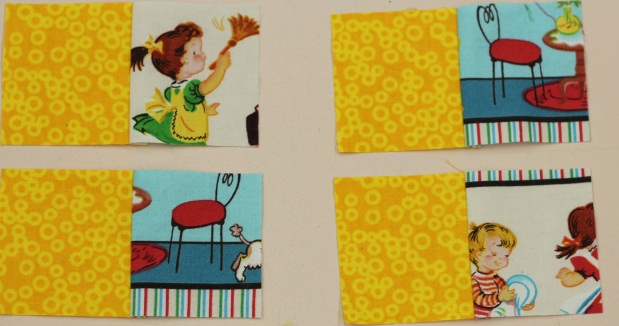 Take the 2 long strips and put them right sides together and stitch at a ¼ inch seam allowanceMake sure edges are perfectly lined upYou do not need to backstitchPress seams to the dark sideCut the long strip into 4  2 ½ X 2 ½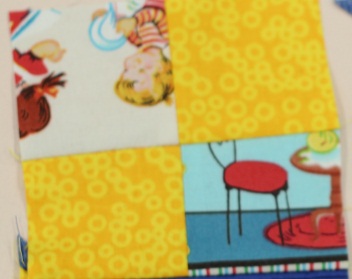 Match up 2 of the 2 toned squares perfectlySew right sides together with a ¼ inch seam allowance to create a 4x4 square. (make sure you alternate the colors)  You should now have 2  four X four squares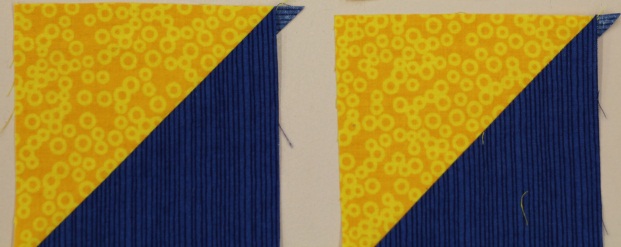 Sew your diagonal seams right sides together with the 2 contrasting fabrics, ¼ inch seam allowanceDO NOT stretch the bias as you sewPress toward the dark color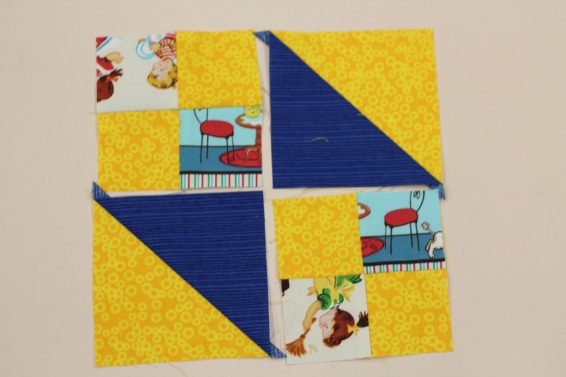 Now you have 4 new squares in totalYou need to decide how you are going to arrange your squares – this is entirely up to you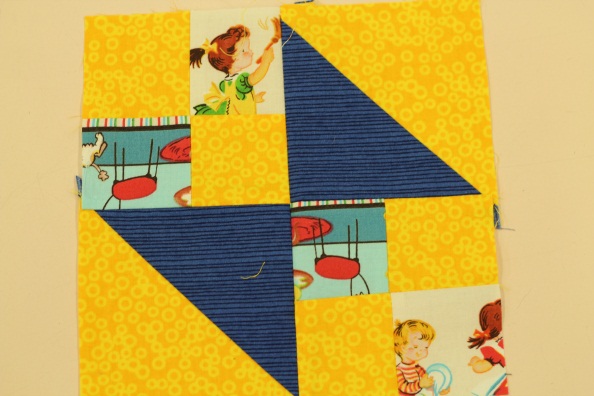 Sew one of the diagonal squares with a 4X4 square, right sides together with a ¼ inch seam allowanceSew the second diagonal square with the other 4X4Press seams to the darkest sideSew the two new rectangles right sides together to create you final 8 ½ by 8 ½ squareBE CAREFUL to match up the middle point!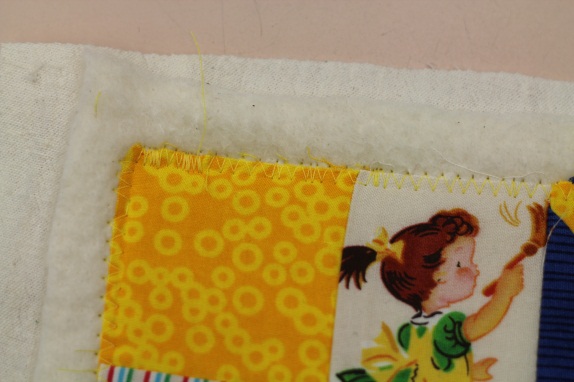 Cut your backing and batting 1 inch larger on all fours sides as your quilt topUse the spray adhesive and spray the backing with the wrong side facing upPlace the batting onto of the backing and smooth outSpray the batting, place the quilt onto of the batting and smooth outMake sure you gently pull at where the fabrics join each other to prevent puckering when you sew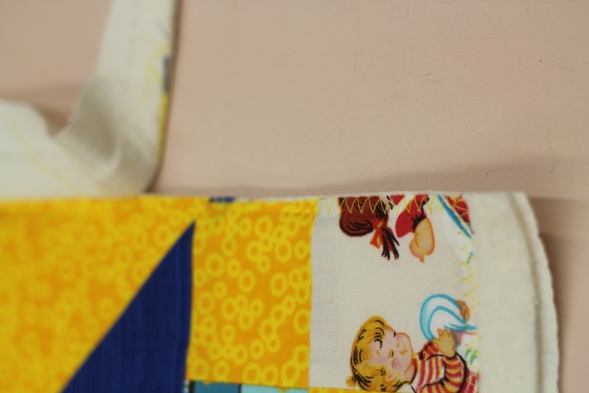 Set your pressure foot tension dial to 1 or 0Use a scrap fabric with batting and back to test it out.Use a medium zigzag and stitch the outside of your quiltNow decide what top design you are going to use and stitch the topStitch in the ditch, channeling or free motionOnce finished trim the backing and batting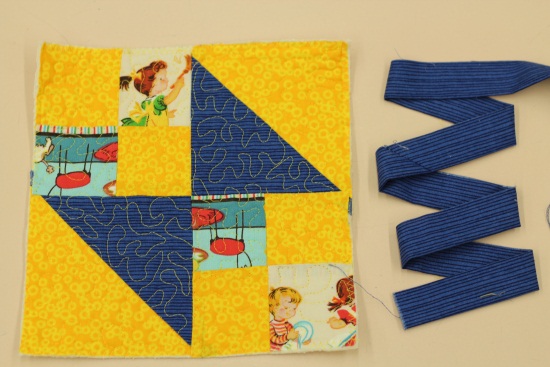 Fold your binding in half and pressSew the binding to the back side of the quilt (not like the picture below)Line up the raw edge of your binding to the raw edge of your quilt – start just off of center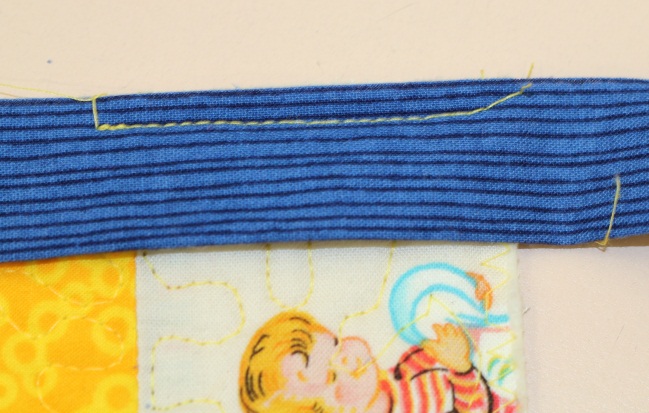 Going north then south for your binding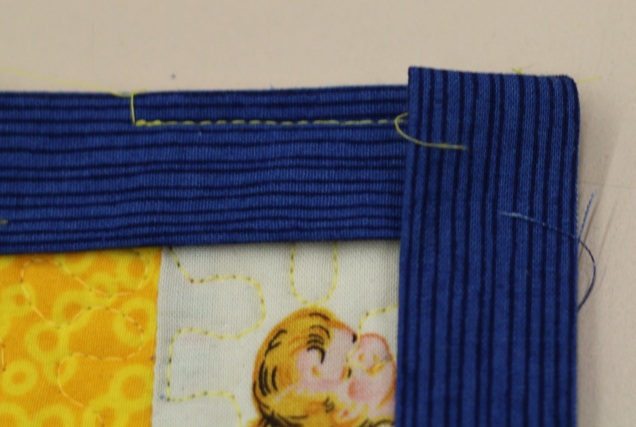 Sew ¼ inch seam allowance Stop just before the corner and sew on a diagonal offBring your binding and pull it away from you and then towards you creating an overlapMake sure the edges of the folded over area are square to the cornersSew again at ¼ inch seam and continue around the other 3 cornersStop once you are ½ past the last corner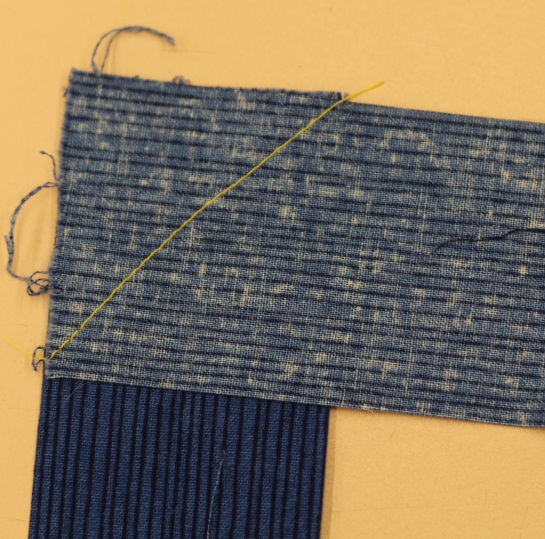 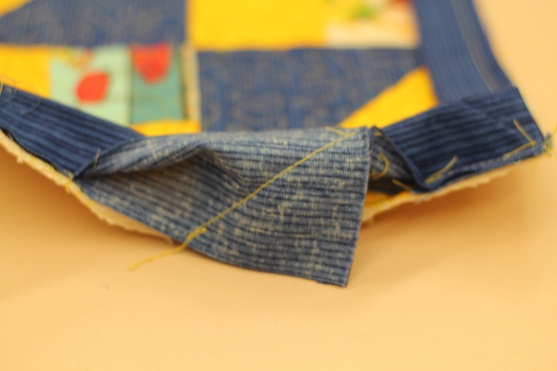 Overlap the two ends of the remaining binding that is not sewn by 2 ¼ inchesSew the two binding pieces right sides together lining them up like the picture and sew corner to cornerMake sure the binding fits snug enough before you trim the excess fabric (Teacher check)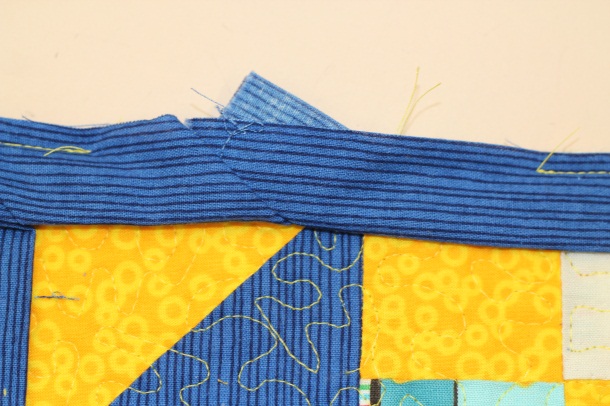 Finish sewing the rest of the binding to the quiltPress the binding to the other side of the quilt and pinTop stitch from the right side of the quilt as close as you can to the edgeAt the corner pull 